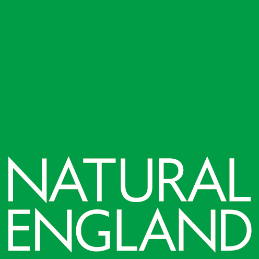 Nature for Climate Peatland Grant SchemeAnnex F. Template for response to technical questionnaire Question E06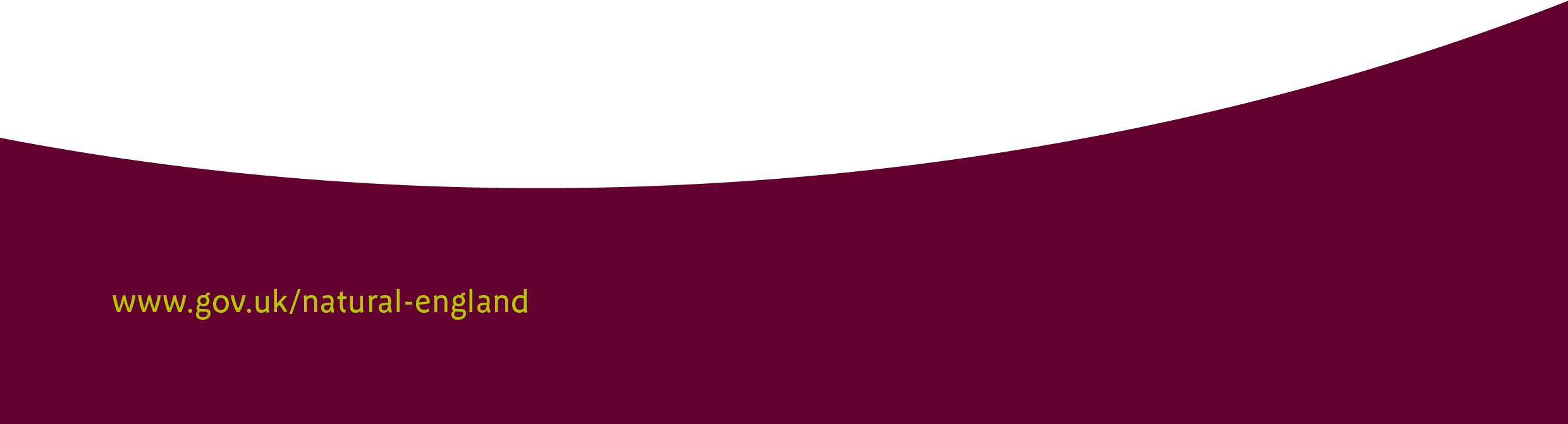 Question E06: Environmental benefits – non-carbonQuestion E06: Environmental benefits – non-carbonQuestion E06: Environmental benefits – non-carbonFlood mitigationFlood mitigationFlood mitigationTotal area of peatland restoration which will occur within a catchment upstream of a community at risk of flooding (ha)Total area of peatland restoration which will occur within a catchment upstream of a community at risk of flooding (ha)How is your restoration designed to optimise natural flood management benefits whilst minimising flood risks?How is your restoration designed to optimise natural flood management benefits whilst minimising flood risks?How is your restoration designed to optimise natural flood management benefits whilst minimising flood risks?Drought resilienceDrought resilienceDrought resilienceHow is your restoration project designed to deliver drought resilience?How is your restoration project designed to deliver drought resilience?How is your restoration project designed to deliver drought resilience?Water qualityWater qualityWater qualityTotal area of peatland restoration which will occur within a drinking water safeguard zone (ha)Total area of peatland restoration which will occur within a drinking water safeguard zone (ha)How is your restoration project designed to deliver improvements in water quality?How is your restoration project designed to deliver improvements in water quality?How is your restoration project designed to deliver improvements in water quality?BiodiversityBiodiversityBiodiversityHow will your restoration plans deliver biodiversity benefits at the landscape scale?How will your restoration plans deliver biodiversity benefits at the landscape scale?How will your restoration plans deliver biodiversity benefits at the landscape scale?Area of Priority Habitat (ha)Area of Priority Habitat (ha)Area of Priority Habitat (ha)Blanket bogLowland FenLowland Raised BogReedbedsUpland Flushes, Fens and SwampsOther [please specify]TotalArea within National Habitat Networks (ha)Area within National Habitat Networks (ha)Area within National Habitat Networks (ha)Site of Special Scientific InterestHabitat restoration-creationRestorable habitatFragmentation action zoneNetwork Enhancement Zone 1Network Enhancement Zone 2Network Expansion ZoneTotalConnecting people with natureConnecting people with natureConnecting people with natureAccess & recreation: how will your project enable people to enjoy the benefits of your peatland restoration project?Volunteers & local community: how will your project engage with people, including volunteers and the local community?Access & recreation: how will your project enable people to enjoy the benefits of your peatland restoration project?Volunteers & local community: how will your project engage with people, including volunteers and the local community?Access & recreation: how will your project enable people to enjoy the benefits of your peatland restoration project?Volunteers & local community: how will your project engage with people, including volunteers and the local community?Historic EnvironmentHistoric EnvironmentHistoric EnvironmentHow will your project have a positive impact on historic environment features?How will your project have a positive impact on historic environment features?How will your project have a positive impact on historic environment features?Other wider benefitsOther wider benefitsOther wider benefitsOutline any other wider benefits the project will deliver which have not been captured above.  Expand as requiredOutline any other wider benefits the project will deliver which have not been captured above.  Expand as requiredOutline any other wider benefits the project will deliver which have not been captured above.  Expand as required